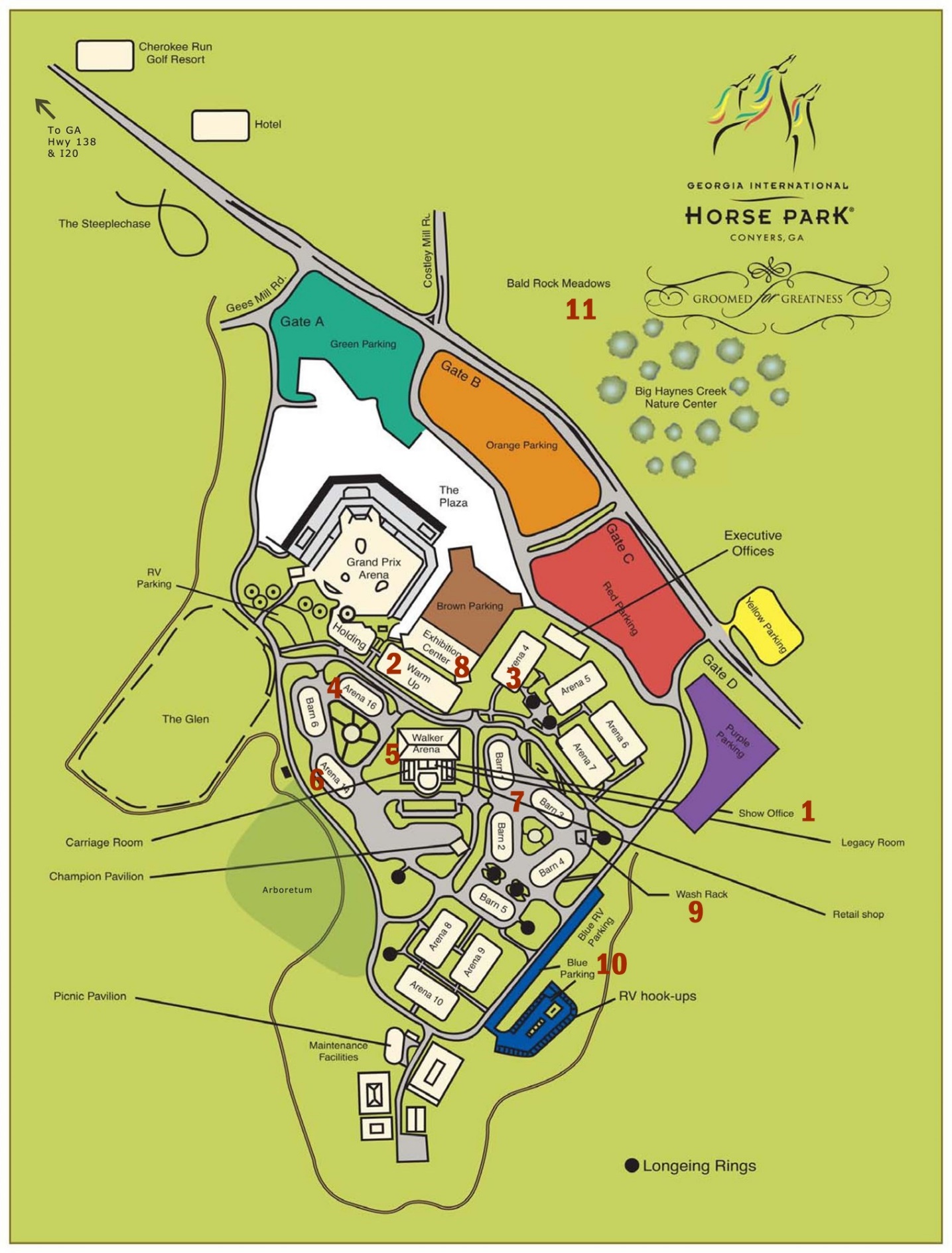 1 – Show Office, next to Walker Arena2 – Cattle Arena3 – Sheep Arena4 – Jumpers Ring5 – Walker Arena – Regular & Gamblers Rings6 – Duck Arena7 – Grooming Stall Bldgs – Barns 1-38 – Exhibition Center & Parking – Conformation, Obedience, Rally, Vendors9 – Wash Rack10 – RV Parking11 – Tracking Fields